Přihláška k Evropskému týdnu testování na HIV a žloutenky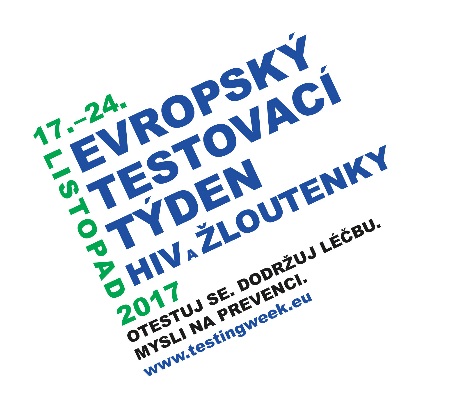 Název organizace:Datum a čas testování:Místo/adresa:Kraj:U následujících položek vyberte prosím vhodnou možnost:Mobilní testování: ano/neTestování na HIV: ano/ne
Anonymní: ano/ne
Testování: žilní krev/ kapilární krev/ slinyTestování na HBV: ano/ne
	Testování: žilní krev/ kapilární krevTestování na HCV: ano/ne
	Testování: žilní krev/ kapilární krevCílová skupina(y): široká veřejnost/muži mající sex s muži/injekční uživatelé drog/sexuální pracovnice/jiní (prosím uveďte)Jiné doprovodné aktivity kromě poradenství a testování:Kontaktní osoba:E-mail:Telefon:Poznámka: Kontaktní údaje nebudou zveřejněny.Vyplněnou přihlášku zašlete prosím na adresu prevencehiv@szu.cz nejpozději do 25. října 2017.